Pomorski program pomocy stypendialnej – III edycjaSprawozdanie z realizacji Indywidualnego programu edukacyjnego uczniaza rok szkolny 2021/2022DANE UCZNIAImię i nazwisko: 	Tel. ucznia (rodzica/opiekuna prawnego w przypadku ucznia niepełnoletniego): 	E-mail ucznia (rodzica/opiekuna prawnego w przypadku ucznia niepełnoletniego): 	DANE NAUCZYCIELA – OPIEKUNA STYPENDYSTYImię i nazwisko: 	Tel.: 	E-mail: 	DANE SZKOŁYNazwa: 	Dane adresowe: 	Telefon: 	E-mail: 	REALIZACJA KIERUNKU ROZWOJU EDUKACYJNEGO UCZNIAPrzedmiot wiodący:  	 ocena – 	Przedmiot uzupełniający: 	 ocena – 	Średnia ocen ze wszystkich przedmiotów: 	UDZIAŁ W KONKURSACH, TURNIEJACH I OLIMPIADACHOPINIA NAUCZYCIELA O UCZNIU PO ZAKOŃCZENIU REALIZACJI IPEUCELE, PLANOWANE DZIAŁANIA, WYDATKI I EFEKTY REALIZACJI IPEUCel (1) – rozwój przez ucznia wybranych kompetencji kluczowych5Działania służące realizacji celuPoniesione wydatki (z podaniem kwoty) powiązane z działaniami6Efekty planowanych działań7Osiągnięte cele8Ocena realizacji celu na podstawie wskazanych kryteriów osiągnięcia celu9Cel zrealizowany: TAK	NIEUwagi dot. poszczególnych kryteriówCel (2) – rozwój przez ucznia wybranych kompetencji kluczowych5Działania służące realizacji celuPoniesione wydatki (z podaniem kwoty) powiązane z działaniami6Efekty planowanych działań7Osiągnięte cele8Ocena realizacji celu na podstawie wskazanych kryteriów osiągnięcia celu9Cel zrealizowany: TAK	NIEUwagi dot. poszczególnych kryteriówCel (3) – rozwój przez ucznia wybranych kompetencji kluczowych5Działania służące realizacji celuPoniesione wydatki (z podaniem kwoty) powiązane z działaniami6Efekty planowanych działań7Osiągnięte cele8Ocena realizacji celu na podstawie wskazanych kryteriów osiągnięcia celu8Cel zrealizowany: TAK	NIEUwagi dot. poszczególnych kryteriów…………………....……	.......…………………        …..….…………….................……podpis i pieczęć dyrektora szkoły                 podpis opiekuna stypendysty                 podpis stypendysty/rodzica/opiekuna prawnego______________________________5  ETAP II nabywania kompetencji kluczowych wskazany we wniosku o dofinansowanie projektu pn. Pomorski program pomocy stypendialnej – III edycja (Wzorzec) – zdefiniowanie efektów uczenia się, które osiągną uczestnicy w wyniku prowadzonych działań projektowych.6  Wydatki powinny być poniesione wyłącznie na osiągnięcie celów.7  ETAP II nabywania kompetencji kluczowych wskazany we wniosku o dofinansowanie projektu (Wzorzec) – zdefiniowanie efektów uczenia się, które osiągną uczestnicy w wyniku prowadzonych działań projektowych.8  Część pierwsza ETAPU III nabywania kompetencji kluczowych (Ocena) – opracowanie kryteriów oceny, do których należy odnieść się później w sprawozdaniu z realizacji IPEU.9  Część pierwsza ETAPU III nabywania kompetencji kluczowych (Ocena) – weryfikacja efektów na podstawie opracowanych kryteriów oceny po zakończeniu wsparcia udzielanego danej osobie.ETAP IV nabywania kompetencji kluczowych (Porównanie) – wypełniają pracownicy Departamentu Edukacji i Sportu UMWP na podstawie sprawozdania z realizacji IPEU (ETAP IV nabywania kompetencji kluczowych (Porównanie) – porównanie uzyskanych wyników etapu III (ocena) z przyjętymi wymaganiami (określonymi w etapie II efektami uczenia się) po zakończeniu wsparcia udzielanego danej osobie). 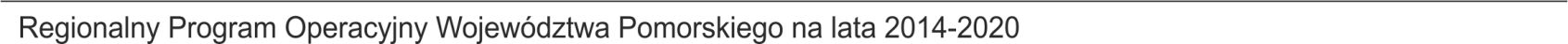 Wynik porównania: POZYTYWNY  			NEGATYWNY Uwagi: 	Data i podpis: 	Klasa:7 szkoły podstawowej1 szkoły ponadpodstawowej8 szkoły podstawowej2 szkoły ponadpodstawowej 3 szkoły ponadpodstawowej 4 szkoły ponadpodstawowej L.p.nazwa i organizatoretaptytuł1.2.3.